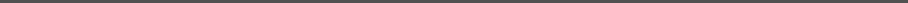 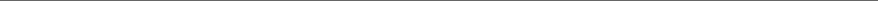 LanguagesEducationAcademic degreeAcademic Degree:Year obtained:Education           Trainings / Seminars / Training coursesProjectsOngoing projectsCompleted projectsScientific FieldsMain FieldField: Sub•Field: Subject area:Employment HistoryCurrent place(s) of employmentWork experienceScientific ProductivityPatentsOther productsArticle / Monograph / ManualScholarships and awardsParticipation in scientific eventsProductivity indexPersonal informationContact DetailsID Number:Email address:Full name:Call number:Gender:Country:Date of birth:City:Citizenship:Address:.LanguageWritingReadingSpeakingAcademic DegreeName of the InstitutionCountryMajor disciplineStart yearEnd yearTrainings / Seminars / Training coursesOrganization nameStart yearEnd yearProject titlePositionProject headStart DateDonorProject titlePositionProject headStart DateDonorWorkplaceName of the work departmentPositionMain responsibilitiesStart DateWorkplaceName of the work departmentPositionMain responsibilitiesStart DatePatent nameIssuing organizationRegistration numberYear of issueProduct typeRegistration numberYear of issueTypeAuthorsPublication titleSource titleYearScholarships/awards nameIssuerYear of issueScientific event nameTitle of the presentationEvent venueYearProduct typeRegistration numberYear of issueGoogle ScholarWeb-of-ScienceScopus